GENERALNY DYREKTOR OCHRONY ŚRODOWISKAWarszawa, 28 czerwca 2023 r.DOOŚ-WDŚZIL.420.38.2022.MKR.12ZAWIADOMIENIENa podstawie art. 10 § 1 oraz art. 49 § 1 ustawy z dnia 14 czerwca 1960 r. – Kodeks postępowania administracyjnego (Dz. U. z 2023 r. poz. 775, ze zm.), dalej k.p.a., w związku z art. 74 ust. 3 pkt 1 ustawy z dnia 3 października 2008 r. o udostępnianiu informacji o środowisku i jego ochronie, udziale społeczeństwa w ochronie środowiska oraz o ocenach oddziaływania na środowisko (Dz. U. z 2023 r. poz. 1094), dalej u.o.o.ś., zawiadamiam, że w prowadzonym postępowaniu odwoławczym od decyzji Regionalnego Dyrektora Ochrony Środowiska we Wrocławiu z 14 października 2022 r., znak: WOOŚ.420.19.2021.JS/AMA.45, o środowiskowych uwarunkowaniach realizacji przedsięwzięcia pn.: „Budowa Obwodnicy Głogowa w ciągu drogi krajowej nr 12 według wariantu PN4”, zgromadzony został cały materiał dowodowy. Równocześnie informuję, że strony mogą zapoznać się z aktami sprawy, a przed wydaniem decyzji kończącej postępowanie wypowiedzieć się co do zebranych dowodów i materiałów oraz zgłoszonych żądań. Materiał dowodowy dostępny będzie w siedzibie Generalnej Dyrekcji Ochrony Środowiska, mieszczącej się w Warszawie przy ul. Al. Jerozolimskie 136, w dniach roboczych w godzinach 10.00-14.00, po uprzednim uzgodnieniu terminu pod numerem telefonu 22 12 02 950. Decyzja kończąca przedmiotowe postępowanie zostanie wydana nie wcześniej niż po upływie 14 dni od dnia doręczenia niniejszego zawiadomienia.Upubliczniono w dniach: od ………………… do …………………Pieczęć urzędu i podpis:Z upoważnienia Generalnego Dyrektora Ochrony Środowiska Naczelnik Wydziału ds. Decyzji o Środowiskowych Uwarunkowaniach w zakresie Inwestycji Liniowych w Departamencie Ocen Oddziaływania na Środowisko Anna Bieroza-ĆwierzyńskaArt. 10 § 1 k.p.a. Organy administracji publicznej obowiązane są zapewnić stronom czynny udział w każdym stadium postępowania, a przed wydaniem decyzji umożliwić im wypowiedzenie się co do zebranych dowodów i materiałów oraz zgłoszonych żądań.Art. 49 § 1 k.p.a. Jeżeli przepis szczególny tak stanowi, zawiadomienie stron o decyzjach i innych czynnościach organu administracji publicznej może nastąpić w formie publicznego obwieszczenia, w innej formie publicznego ogłoszenia zwyczajowo przyjętej w danej miejscowości lub przez udostępnienie pisma w Biuletynie Informacji Publicznej na stronie podmiotowej właściwego organu administracji publicznej.Art. 74 ust. 3 pkt 1 u.o.o.ś Jeżeli liczba stron postępowania o wydanie decyzji o środowiskowych uwarunkowaniach przekracza 20, stosuje się przepis art. 49 Kodeksu postępowania administracyjnego.Art. 4 ust. 1 ustawy z dnia 19 lipca 2019 r. o zmianie ustawy o udostępnianiu informacji o środowisku i jego ochronie, udziale społeczeństwa w ochronie środowiska oraz o ocenach oddziaływania na środowisko oraz niektórych innych ustaw (Dz. U. poz. 1712) Do spraw wszczętych na podstawie ustaw zmienianych w art. 1 oraz w art. 3 i niezakończonych przed dniem wejścia w życie niniejszej ustawy stosuje się przepisy dotychczasowe.Art. 79a § 1 k.p.a. W postępowaniu wszczętym na żądanie strony, informując o możliwości wypowiedzenia się co do zebranych dowodów i materiałów oraz zgłoszonych żądań, organ administracji publicznej jest obowiązany do wskazania przesłanek zależnych od strony, które nie zostały na dzień wysłania informacji spełnione lub wykazane, co może skutkować wydaniem decyzji niezgodnej z żądaniem strony. Przepisy art. 10 § 2 i 3 stosuje się.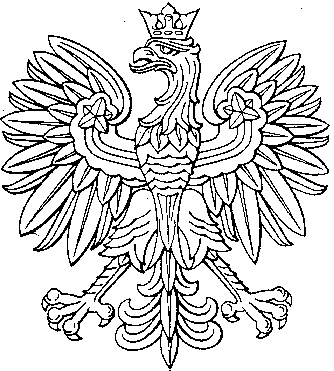 